Math 100:  Class discussion2 October 2018Inequalities, absolute values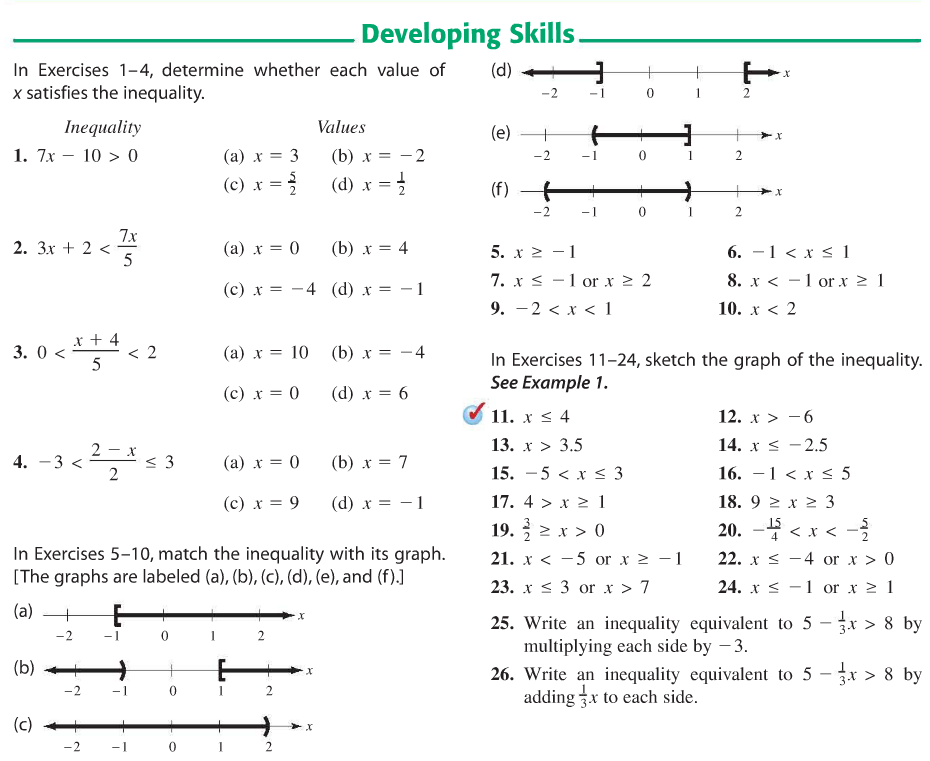 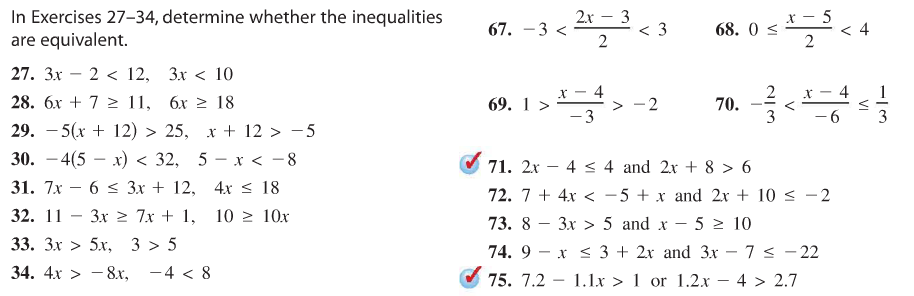 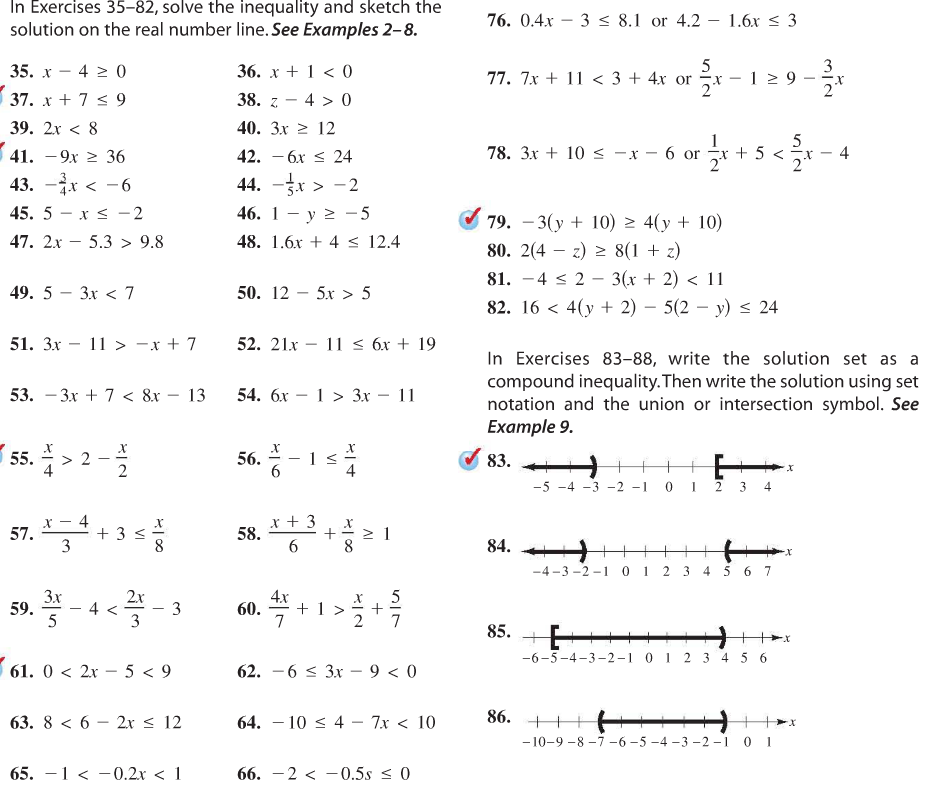 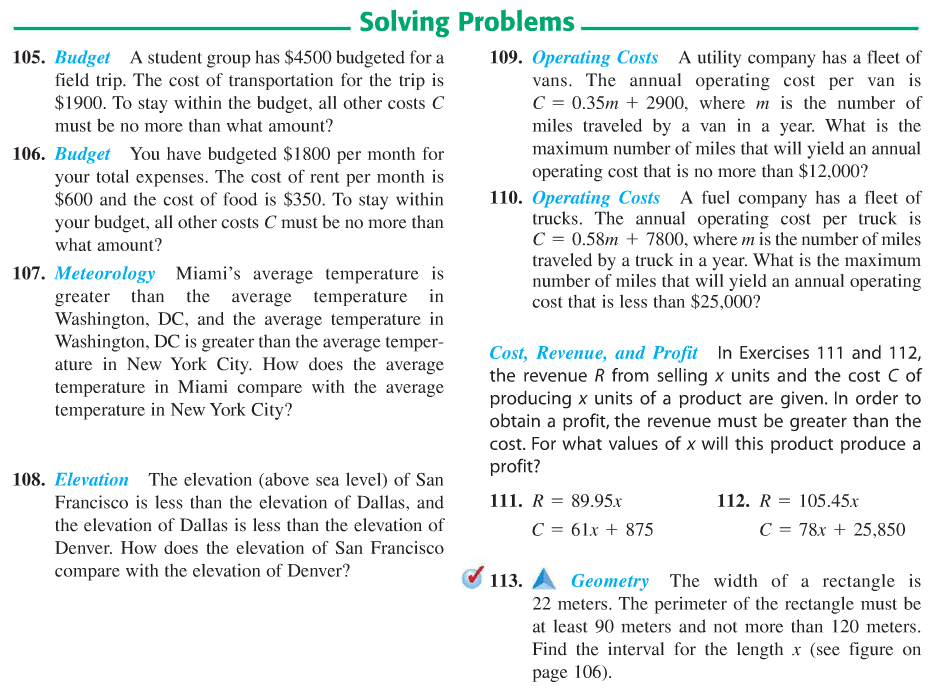 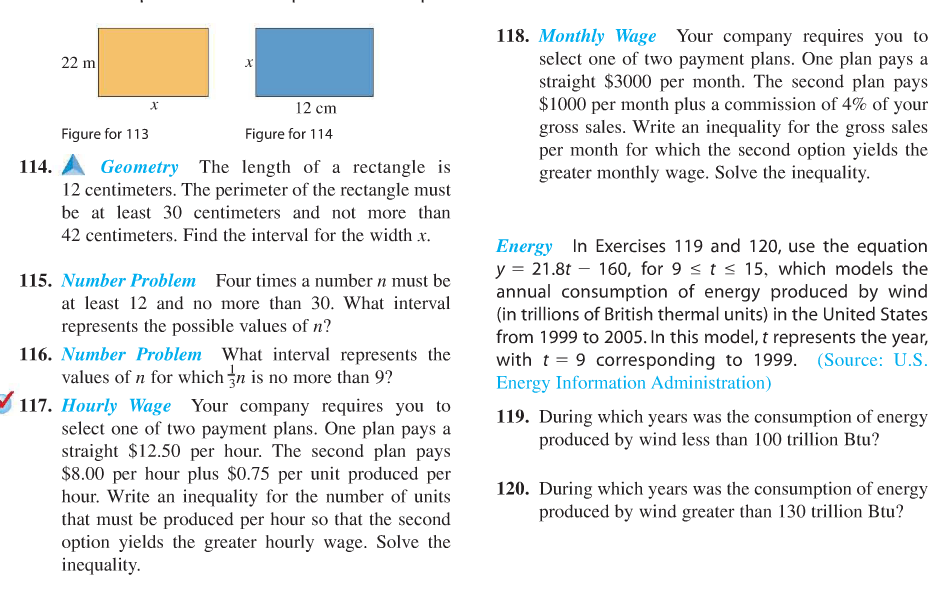 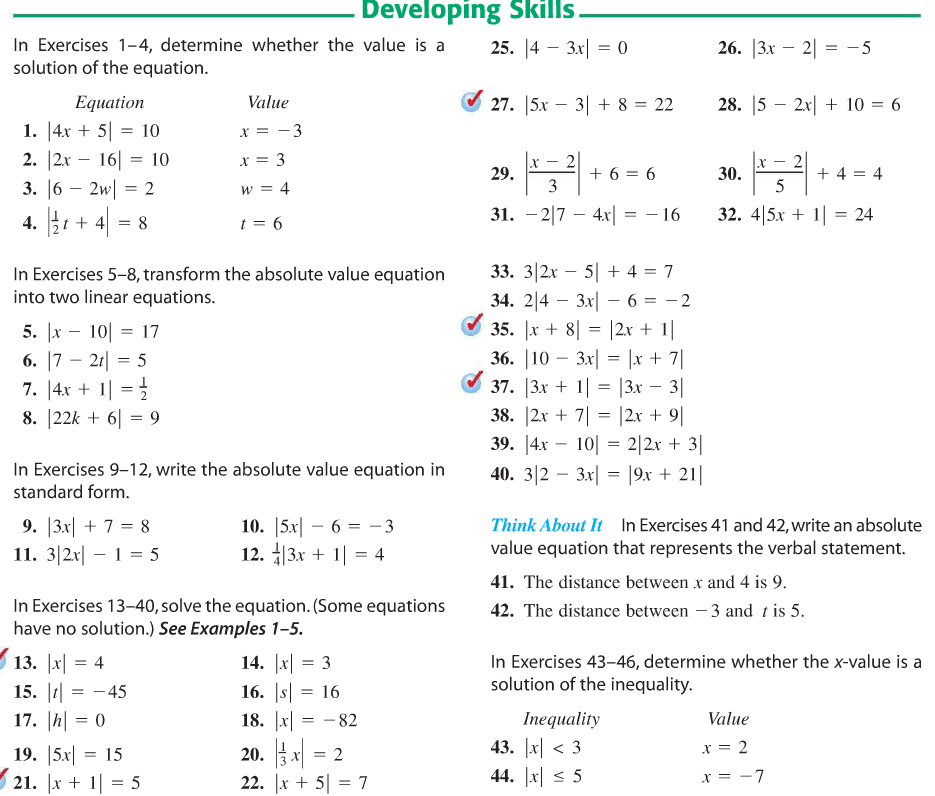 